Suvestinė redakcija nuo 2021-04-01Sprendimas paskelbtas: TAR 2020-02-11, i. k. 2020-03012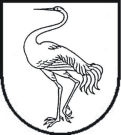 VISAGINO SAVIVALDYBĖS TARYBASPRENDIMASDĖL VISAGINO savivaldybės turto perdavimo panaudos pagrindais laikinai neatlygintinai valdyti ir naudotis tvarkos APRAŠO PATVIRTINIMO2020 m. vasario 6 d. Nr. TS-23VisaginasVisagino savivaldybės taryba, vadovaudamasi Lietuvos Respublikos vietos savivaldos įstatymo 16 straipsnio 2 dalies 26 punktu, 18 straipsnio 1 dalimi, Lietuvos Respublikos valstybės ir savivaldybių turto valdymo, naudojimo ir disponavimo juo įstatymo 14 straipsnio 1 dalimi, nusprendžia:1.	Patvirtinti Visagino savivaldybės turto perdavimo panaudos pagrindais laikinai neatlygintinai valdyti ir naudotis tvarkos aprašą (pridedama).2.	Pripažinti netekusiu galios Visagino savivaldybės tarybos 2015 m. kovo 26 d. sprendimą Nr. TS-70 „Dėl Visagino savivaldybės turto perdavimo panaudos pagrindais laikinai neatlygintinai valdyti ir naudotis tvarkos aprašo patvirtinimo“ su visais pakeitimais.Savivaldybės meras					  Erlandas GalaguzPATVIRTINTAVisagino savivaldybės tarybos2020 m. vasario 6 d. sprendimu Nr. TS-23VISAGINO SAVIVALDYBĖS TURTO PERDAVIMO PANAUDOS pagrindais laikinai neatlygintinai valdyti ir naudotis tvarkOS APRAŠaSI SKYRIUSBENDROSIOS NUOSTATOS1. Visagino savivaldybės turto perdavimo panaudos pagrindais laikinai neatlygintinai valdyti ir naudotis tvarkos aprašas (toliau – Aprašas) nustato pagrindines Visagino savivaldybei nuosavybės teise priklausančio turto (toliau – savivaldybės turto) perdavimo panaudos pagrindais laikinai neatlygintinai valdyti ir naudotis (toliau – perdavimas panaudos pagrindais) sąlygas ir sprendimų dėl savivaldybės turto perdavimo panaudos pagrindais priėmimo tvarką, taip pat pagrindinius savivaldybės turto panaudos sutarties sudarymo, keitimo, nutraukimo, turto grąžinimo panaudos davėjui ir naudojimo kontrolės reikalavimus.2. Apraše vartojamos sąvokos suprantamos taip, kaip jos apibrėžtos arba vartojamos Lietuvos Respublikos valstybės ir savivaldybių turto valdymo, naudojimo ir disponavimo juo įstatyme (toliau – Įstatymas).3. Pagal Aprašą panaudos sutarties dalyku gali būti Visagino savivaldybei nuosavybės teise priklausantis ilgalaikis, trumpalaikis materialusis ir nematerialusis turtas.II SKYRIUSSAVIVALDYBĖS TURTO PERDAVIMAS PANAUDOS PAGRINDAIS IR SPRENDIMŲ PRIĖMIMAS4. Savivaldybės turtas panaudos pagrindais gali būti perduodamas:4.1. biudžetinėms įstaigoms – ne ilgesniam kaip 20 metų terminui;4.2. viešosioms įstaigoms, kurios pagal Lietuvos Respublikos viešojo sektoriaus atskaitomybės įstatymą laikomos viešojo sektoriaus subjektais, viešosioms įstaigoms – mokykloms – ne ilgesniam kaip 10 metų terminui, jeigu įstatymai nenustato kitaip;4.3. asociacijoms (tik Įstatymo 14 straipsnio 2 dalyje nustatytiems veiklos tikslams) - ne ilgesniam kaip 10 metų terminui, jeigu įstatymai nenustato kitaip;4.4. labdaros ir paramos fondams (tik Įstatymo 14 straipsnio 2 dalyje nustatytiems veiklos tikslams), ne ilgesniam kaip 10 metų terminui, jeigu įstatymai nenustato kitaip;4.5. viešosios naudos nevyriausybinėms organizacijoms, teikiančioms nemokamą kompleksinę pagalbą krizinį nėštumą išgyvenančioms moterims ir jų artimiesiems, arba viešosios naudos nevyriausybinėms organizacijoms, teikiančioms nemokamą paliatyviąją pagalbą, ne ilgesniam kaip 10 metų terminui, jeigu įstatymai nenustato kitaip;4.6. egzilio sąlygomis veikiančioms aukštosioms mokykloms, ne ilgesniam kaip 10 metų terminui, jeigu įstatymai nenustato kitaip;4.7. regionų plėtros taryboms, ne ilgesniam kaip 10 metų terminui, jeigu įstatymai nenustato kitaip;4.8. kitiems subjektams, jeigu tokio perdavimo tvarka ir sąlygos nustatytos Lietuvos Respublikos Prezidento įstatyme, Lietuvos Respublikos neįgaliųjų socialinės integracijos įstatyme, Lietuvos Respublikos švietimo įstatyme, Lietuvos Respublikos šeimynų įstatyme, Lietuvos Respublikos Lietuvos šaulių sąjungos įstatyme, Lietuvos Respublikos investicijų įstatyme, Lietuvos Respublikos koncesijų įstatyme, Lietuvos Respublikos valstybės įmonės Lietuvos oro uostų valdomų oro uostų koncesijos įstatyme, Lietuvos Respublikos tarptautinėse sutartyse ar tarptautiniuose susitarimuose.“ ne ilgesniam kaip 10 metų terminui, jeigu įstatymai nenustato kitaip. Punkto pakeitimai:Nr. TS-70, 2021-03-25, paskelbta TAR 2021-03-31, i. k. 2021-065595.	Sprendimą dėl savivaldybės turto perdavimo pagal panaudos sutartį priima Visagino savivaldybės administracijos direktorius.6. Sprendimai dėl savivaldybės turto perdavimo panaudos pagrindais (toliau – Sprendimas) Aprašo 4 punkte nurodytiems subjektams įforminami Visagino savivaldybės administracijos direktoriaus įsakymu.7. Sprendimo projektus rengia Visagino savivaldybės administracija.8. Sprendimo projekte dėl savivaldybės turto perdavimo panaudos pagrindais turi būti nurodyta:8.1. perduodant savivaldybės nekilnojamąjį turtą: perduodantis ir priimantis subjektai; panaudos sutarties terminas; nekilnojamojo turto pavadinimas ir adresas; unikalus numeris ir bendras statinio plotas; perduodamų patalpų plotas ir nekilnojamojo turto panaudojimo paskirtis; kitos panaudos sąlygos, jeigu tai yra būtina;8.2. perduodant kitą nematerialųjį, ilgalaikį ir trumpalaikį materialųjį turtą: perduodantis ir priimantis subjektai; panaudos sutarties terminas; turto pavadinimas; kiti duomenys, identifikuojantys savivaldybės turtą (turto inventorinis numeris, markė, modelis, identifikavimo ir valstybinis numeriai); turto skaičius (vienetais); turto įsigijimo savikaina; nematerialiojo ir ilgalaikio materialiojo turto vieneto likutinė vertė; perduodamo turto bendra vertė (nematerialiojo ir ilgalaikio materialiojo turto – pagal likutinę vertę, trumpalaikio materialiojo turto – pagal įsigijimo savikainą), turto panaudojimo paskirtis, kitos panaudos sąlygos, jeigu tai yra būtina, perduodamo turto sąrašas.9. Prie teikiamo sprendimo projekto turi būti pridėta:9.1. Aprašo 4 punkte nurodyto subjekto:9.1.1. motyvuotas prašymas perduoti savivaldybės turtą panaudos pagrindais, kuriame turi būti nurodyta: 9.1.1.1. prašomo perduoti savivaldybės turto naudojimo tikslas, kokiai veiklai vykdyti bus naudojamas perduodamas turtas, ar turto naudojimo paskirtis atitinka subjekto veiklos sritis ir tikslus, nustatytus jo steigimo dokumentuose;9.1.1.2. rašytinis įsipareigojimas panaudos sutartyje numatytomis sąlygomis panaudoti savo lėšas perduoto nekilnojamojo daikto einamajam ir statinio kapitaliniam remontui, kito ilgalaikio materialiojo turto remontui atlikti; Papunkčio pakeitimai:Nr. TS-70, 2021-03-25, paskelbta TAR 2021-03-31, i. k. 2021-065599.2. Aprašo 4.2–4.8 papunkčiuose nurodytų subjektų steigimo dokumentų kopijos (jeigu jie yra juridiniai asmenys), patvirtintos teisės aktų nustatyta tvarka (Lietuvos Respublikos juridinių asmenų registro elektroninio sertifikuoto išrašo kopija ir juridinio asmens įstatų arba nuostatų kopija, patvirtintos juridinio asmens antspaudu (jei juridinis asmuo antspaudą turi) ir vadovo arba įgalioto asmens parašu ir tikrumo žyma), o tais atvejais. kai subjekto įstatai (nuostatai) ir sprendimas apie subjekto vadovo paskyrimą skelbiami viešai, – nuoroda, kur galima rasti šiuos dokumentus;Papunkčio pakeitimai:Nr. TS-70, 2021-03-25, paskelbta TAR 2021-03-31, i. k. 2021-065599.3. turto valdytojo, išskyrus Aprašo 9.4 papunktyje nurodytą subjektą, sutikimas perduoti turtą, kuriame turi būti nurodytas perduotino savivaldybės:9.3.1. nekilnojamojo turto pavadinimas ir adresas; unikalus numeris; inventorinis numeris; perduotinų patalpų plotas; perduotino turto įsigijimo savikaina ir likutinė vertė;9.3.2. nematerialiojo, ilgalaikio ir trumpalaikio materialiojo turto pavadinimas; kiti duomenys, identifikuojantys savivaldybės turtą (turto inventorinis numeris, markė, modelis, identifikavimo ir valstybinis numeris); turto skaičius (vienetais); turto vieneto įsigijimo savikaina; nematerialiojo ir ilgalaikio materialiojo turto vieneto likutinė vertė; perduodamo turto bendra vertė (nematerialiojo ir ilgalaikio materialiojo turto – pagal likutinę vertę, trumpalaikio materialiojo turto – pagal įsigijimo savikainą), perduodamo turto sąrašas (jeigu toks sudaromas);9.4. kai panaudos pagrindais valdyti ir naudotis perduotino savivaldybės turto valdytojas yra Visagino savivaldybės administracija: 9.4.1. Visagino savivaldybės administracijos ilgalaikio turto apskaitos kortelės kopija, kurioje pateikti duomenys apie Visagino savivaldybei nuosavybės teise priklausantį, Visagino savivaldybės administracijos patikėjimo teise valdomą, naudojamą ir disponuojamą, panaudos pagrindais perduotiną nematerialųjį ir (ar) ilgalaikį materialųjį turtą;9.4.2. Visagino savivaldybės administracijos atsargų apskaitos kortelės ar kito apskaitos dokumento kopija, kurioje pateikti duomenys apie Visagino savivaldybei nuosavybės teise priklausantį, Visagino savivaldybės administracijos patikėjimo teise valdomą, naudojamą ir disponuojamą, panaudos pagrindais perduotiną trumpalaikį materialųjį turtą;9.5. turto valdytojo sprendimas dėl savivaldybės turto pripažinimo nereikalingu arba netinkamu (negalimu) naudoti, kai panaudos pagrindais perduodamas tokio pobūdžio turtas;9.6. perduodant savivaldybės nekilnojamąjį turtą:9.6.1. Nekilnojamojo turto registro centrinio duomenų banko išrašo kopija, kuri patvirtina daiktinės teisės įregistravimą;9.6.2. nekilnojamojo daikto kadastro duomenų bylos kopija.10. Savivaldybės turtas panaudos pagrindais gali būti perduodamas Aprašo 4.2–4.6 ir 4.8 papunkčiuose nurodytiems subjektams, jeigu:10.1. panaudos subjektas pagrindžia, kad prašomas panaudos pagrindais suteikti turtas reikalingas jo vykdomai veiklai (jeigu subjektas yra asociacija ar labdaros ir paramos fondas, – Įstatymo 14 straipsnio 2 dalyje nustatytiems veiklos tikslams), dėl kurios turtas galėtų būti perduotas, ir jo naudojimo paskirtis atitinka šio subjekto steigimo dokumentuose nustatytus veiklos sritis ir tikslus;10.2. Vyriausybės nustatyta tvarka yra įvertintas poveikis konkurencijai ir atitiktis valstybės pagalbos reikalavimams.Punkto pakeitimai:Nr. TS-70, 2021-03-25, paskelbta TAR 2021-03-31, i. k. 2021-0655911. Sprendimas priimamas, kai Savivaldybės administracijai yra pateikti visi šio Aprašo 9 punkte nurodyti dokumentai ir šiuose dokumentuose pateikta informacija atitinka šiame Apraše bei kituose teisės aktuose nustatytus reikalavimus. 12. Jeigu Savivaldybės administracijoje bus gautas daugiau nei vienas prašymas perduoti savivaldybės turtą valdyti ir naudoti panaudos pagrindais, tuomet: 12.1. pirmenybė priimant sprendimą teikiama Savivaldybės biudžetinėms įstaigoms, vėliau kitoms biudžetinėms įstaigoms, o dar vėliau kitiems 4.2–4.8 papunkčiuose nurodytiems subjektams;12.2. jeigu kreipiasi keli 4.2–4.8 papunkčiuose nurodyti subjektai, o pateiktas prašymas ir prie prašymo pridėti dokumentai atitinka šio Aprašo 9.1.1 ir 9.2 papunkčiuose nustatytus reikalavimus, tuomet pirmenybė priimant sprendimą teikiama atsižvelgiant į prašymo gavimo Savivaldybės administracijoje datą ir laiką.Punkto pakeitimai:Nr. TS-70, 2021-03-25, paskelbta TAR 2021-03-31, i. k. 2021-06559III SKYRIUSSAVIVALDYBĖS TURTO PANAUDOS SUTARTIES PASIRAŠYMAS IR TURTO PERDAVIMAS13. Visagino savivaldybės turto panaudos sutartį (toliau – savivaldybės turto panaudos sutartį), sudarytą pagal Aprašo 1 priede nustatytą pavyzdinę Visagino savivaldybės turto panaudos sutarties formą, turto valdytojas, valdantis savivaldybės turtą patikėjimo teise (toliau – panaudos davėjas) ir panaudos gavėjo įgaliotas asmuo pasirašo per 15 kalendorinių dienų nuo sprendimo dėl savivaldybės turto perdavimo panaudos pagrindais priėmimo dienos. Tais atvejais kai panaudos gavėjui perduodamas nekilnojamasis turtas, kartu su savivaldybės turto panaudos sutartimi, pagal Aprašo 3 priede nustatytą pavyzdinę mokesčių, už sutartimi perduoto nekilnojamojo turto eksploatavimą, apskaičiavimo ir atsiskaitymo tvarkos formą parengiamas savivaldybės turto panaudos sutarties priedas, kurį pasirašo turto valdytojas ir panaudos gavėjo įgaliotas asmuo. Punkto pakeitimai:Nr. TS-70, 2021-03-25, paskelbta TAR 2021-03-31, i. k. 2021-0655914. Savivaldybės turto perdavimas įforminamas Visagino savivaldybės turto, perduodamo pagal panaudos sutartį, perdavimo ir priėmimo aktu, parengtu pagal Aprašo 2 priede nustatytą akto formą. Visagino savivaldybės turto, perduodamo pagal panaudos sutartį, perdavimo ir priėmimo aktas su panaudos gavėju pasirašomas per 5 darbo dienas nuo Visagino savivaldybės turto panaudos sutarties pasirašymo.15. Pasirašytos savivaldybės turto panaudos sutarties kopiją panaudos davėjas per 10 darbo dienų nuo sutarties pasirašymo pateikia Visagino savivaldybės administracijai. Savivaldybės administracija skelbia Įstatymo 16 straipsnio 6 dalyje nurodytą informaciją apie sudarytas savivaldybės nekilnojamojo turto panaudos sutartis Visagino savivaldybės interneto svetainėje www.visaginas.lt  ne vėliau kaip per tris mėnesius nuo sutarties sudarymo dienos.IV SKYRIUSSAVIVALDYBĖS TURTO PANAUDOS SUTARTIES KEITIMAS, NUTRAUKIMAS IR TURTO GRĄŽINIMAS16. Panaudos davėjas ir panaudos gavėjas šalių susitarimu, be atskiro sprendimo, turi teisę pakeisti sudarytą savivaldybės turto panaudos sutartį, kai:16.1. panaudos gavėjas grąžina panaudos davėjui dalį panaudos pagrindais valdomo turto;16.2. pasikeičia kadastrinių matavimų duomenys, todėl pasikeičia panaudos pagrindais valdomo ir naudojamo nekilnojamojo turto duomenys;16.3. reikia patikslinti savivaldybės turto panaudos sutartimi perduoto turto duomenis arba šalių rekvizitus;16.4. panaudos gavėjas pageidauja išdėstyti panaudos sutartį nauja redakcija pagal šio Aprašo 1 priede nustatytą pavyzdinę Visagino savivaldybės turto panaudos sutarties formą. 17. Panaudos davėjas privalo nutraukti savivaldybės turto panaudos sutartį, jeigu panaudos gavėjas nevykdo veiklos, kuriai vykdyti buvo perduotas savivaldybės turtas, ar šį turtą naudoja ne pagal paskirtį. Panaudos davėjas gali nutraukti savivaldybės turto panaudos sutartį, jeigu panaudos gavėjas nevykdo įsipareigojimų savo lėšomis atlikti nekilnojamojo daikto einamąjį ar statinio kapitalinį remontą arba kito ilgalaikio materialiojo turto remontą, ar nevykdo kitų savivaldybės turto panaudos sutartyje nurodytų sąlygų ar prievolių. 18. Nutraukus savivaldybės turto panaudos sutartį prieš terminą, savivaldybės turtas panaudos davėjui grąžinamas be atskiro Visagino savivaldybės administracijos direktoriaus įsakymo, panaudos gavėjui ir panaudos davėjui pasirašant susitarimą dėl savivaldybės turto panaudos sutarties nutraukimo bei turto perdavimo ir priėmimo aktą.19. Pasibaigus panaudos sutarties terminui, savivaldybės turtas grąžinamas panaudos davėjui pagal turto perdavimo priėmimo aktą.20. Panaudos gavėjui neįvykdžius bet kokios iš savivaldybės turto panaudos sutarties atsiradusios prievolės, įskaitant netinkamą savivaldybės turto panaudos sutarties vykdymą, panaudos davėjas raštu gali nustatyti terminą vykdymo trūkumams pašalinti arba papildomą terminą savivaldybės turto panaudos sutartyje numatytoms prievolėms įvykdyti, išskyrus atvejį, jeigu iš savivaldybės turto panaudos sutarties atsiradusios prievolės panaudos gavėjas negali įvykdyti dėl ne nuo jo priklausančių aplinkybių. 21. Panaudos davėjas turi teisę vienašališkai ne teismine tvarka nutraukti savivaldybės turto panaudos sutartį raštu įspėjęs panaudos gavėją apie savivaldybės turto panaudos sutarties nutraukimą ne vėliau kaip prieš 30 kalendorinių dienų šiais atvejais:21.1. jeigu, panaudos davėjui raštiškai įspėjus, panaudos gavėjas per panaudos davėjo nustatytą terminą neįvykdo savivaldybės turto panaudos sutartyje numatytų prievolių (išskyrus atvejus, kai sutartyje numatytos prievolės įvykdymas negalimas dėl ne nuo panaudos gavėjo priklausančių aplinkybių) ar nepašalina pažeidimų;21.2. jeigu panaudos gavėjas nevykdo kitų savivaldybės turto panaudos sutartyje nurodytų sąlygų. 22. Panaudos davėjas turi teisę reikalauti vienašališkai ne teismine tvarka nutraukti savivaldybės turto panaudos sutartį raštu įspėjęs panaudos gavėją apie savivaldybės turto panaudos sutarties nutraukimą ne vėliau kaip prieš 60 kalendorinių dienų, jeigu dėl nenumatytų ir nepaprastų aplinkybių savivaldybės turtas yra skubiai reikalingas pačiam panaudos davėjui. Punkto pakeitimai:Nr. TS-70, 2021-03-25, paskelbta TAR 2021-03-31, i. k. 2021-0655923. Vienašališko savivaldybės turto panaudos sutarties nutraukimo atveju pranešimas apie savivaldybės turto panaudos sutarties nutraukimą ir nustatyto termino pasibaigimas yra juridiniai faktai, nutraukiantys savivaldybės turto panaudos sutartį. 24. Panaudos davėjas per 10 darbo dienų nuo savivaldybės turto panaudos sutarties pakeitimo, pasibaigimo ar nutraukimo informuoja Visagino savivaldybės administraciją, pateikdamas šį faktą patvirtinančio dokumento kopiją. Savivaldybės administracija per 10 darbo dienų nuo informacijos gavimo atnaujina Įstatymo 16 straipsnio 6 dalyje nurodytą informaciją apie sudarytas savivaldybės nekilnojamojo turto panaudos sutartis Visagino savivaldybės interneto svetainėje www.visaginas.lt.V SKYRIUSTURTO NAUDOJIMO KONTROLĖ25. Savivaldybės turto, perduoto pagal panaudos sutartį, naudojimo kontrolę vykdo panaudos davėjo paskirtas asmuo. Už savivaldybės turto panaudos sutartyse numatytų sankcijų taikymą atsakingas panaudos davėjas.26. Panaudos pagrindais perduoto savivaldybės turto naudojimo kontrolė vykdoma atliekant planinius arba esant poreikiui neplaninius patikrinimus.27. Sudaromas metinis tikrinimų planas, kurį tvirtina panaudos davėjas.28. Panaudos gavėjas pirmą kartą į tikrinimų planą įtraukiamas po metų nuo sutarties sudarymo dienos arba anksčiau (tais atvejais, kai sutarties terminas yra trumpesnis nei vieneri metai). Jeigu vienam panaudos gavėjui savivaldybės turtas yra perduotas daugiau kaip pagal vieną savivaldybės turto panaudos sutartį, vieno patikrinimo metu gali būti pasirinktinai tikrinama ne visos, o tik tam tikra dalis su šiuo panaudos gavėju sudarytų savivaldybės turto panaudos sutarčių, pirmenybę teikiant sutartims, kuriomis panaudos gavėjui yra perduotas nekilnojamasis turtas. Jeigu tikrinimo metu nebuvo nustatyta neatitikimų, panaudos gavėjas vykdė / vykdo visus sutartinius įsipareigojimus, panaudos gavėjas tikrinamas kas treji metai.29. Atliekant planinius patikrinimus, panaudos davėjas apie numatomą atlikti patikrinimą subjektus informuoja raštu ne vėliau kaip prieš 10 darbo dienų.30. Neplaniniai patikrinimai atliekami:30.1. jeigu Savivaldybės turto valdytojas ar Savivaldybės administracija raštu gauna informaciją, kad turtas naudojamas ne pagal paskirtį, nevykdoma veikla, kuriai vykdyti buvo perduotas turtas, turtas yra niokojamas ar pan.;30.2. kai reikia patikrinti, ar panaudos gavėjas per nustatytą laikotarpį įvykdė panaudos davėjo arba Visagino savivaldybės administracijos rašte išdėstytus reikalavimus įvykdyti savivaldybės turto panaudos sutartyje nurodytas prievoles. 31. Paskirtas asmuo atliekant planinius arba neplaninius patikrinimus:31.1. patikrina, ar panaudos gavėjas nėra skolingas panaudos davėjui už turto išlaikymą (tikrinimas atliekamas pagal panaudos davėjo pateiktą informaciją ir panaudos gavėjo pateiktą informaciją, jeigu patikrinimo metu panaudos gavėjas pateikia papildomą informaciją apie atliktus mokėjimus);31.2. tikrina, ar panaudos gavėjas vykdo veiklą, dėl kurios buvo perduotas savivaldybės turtas, ar šį turtą naudoja pagal paskirtį, ar laikosi šiam turtui keliamų priešgaisrinės saugos, sandėliavimo, sanitarinių ir techninių taisyklių, ar turtas nėra perduotas naudotis tretiesiems asmenims, ar vykdomos kitos turto savivaldybės turto panaudos sutartyje įrašytos sąlygos;31.3. apžiūri turto būklę ir teikia pasiūlymus dėl šio turto remonto;31.4. patikrina panaudos gavėjo turimus dokumentus dėl žemės nuomos (panaudos) sutarties sudarymo (tais atvejais, kai panaudos gavėjui yra perduotas nekilnojamasis turtas);31.5. per 10 darbo dienų pateikia pasirašytą turto apžiūros aktą parengtą pagal Aprašo 4 priede nustatytą pavyzdinę turto apžiūros akto (toliau – turto apžiūros akto) formą.32. Panaudos davėjas privalo per 5 darbo dienas nuo turto apžiūros akto gavimo dienos raštu informuoti panaudos gavėją apie atlikto patikrinimo rezultatus ir nurodyti terminą, per kurį panaudos gavėjas privalo įvykdyti sutartyje numatytas prievoles. Pasibaigus rašte nurodytam prievolių įvykdymo terminui pakartotinai patikrina, ar įvykdyti visi panaudos davėjo arba Visagino savivaldybės administracijos rašte išdėstyti reikalavimai. Jei nustatyti reikalavimai neįvykdyti ir negautas motyvuotas paaiškinimas, kodėl savivaldybės turto panaudos sąlygos negalėjo būti įvykdytos, inicijuojamas savivaldybės turto panaudos sutarties nutraukimas Aprašo 21 punkte nustatyta tvarka.33. Panaudos davėjas gali nustatyti ir kitas kontrolės priemones ir būdus savivaldybės turto panaudos sutarčių kontrolei vykdyti.VI SKYRIUSBAIGIAMOSIOS NUOSTATOS34. Panaudos gavėjas negali jam perduoto turto išnuomoti ar kitaip perduoti naudotis tretiems asmenims. 35. Aprašas keičiamas ar pripažįstamas netekusiu galios Visagino savivaldybės tarybos sprendimu.36. Asmenys, pažeidę šį aprašą, atsako teisės aktų nustatyta tvarka.––––––––––––––––––––Visagino savivaldybės turto perdavimopanaudos pagrindais laikinai neatlygintinai valdyti ir naudotis tvarkos aprašo 1 priedas (Visagino savivaldybės turto panaudos sutarties pavyzdinė forma)VISAGINO SAVIVALDYBĖS TURTO PANAUDOS SUTARTIS_____________ Nr.____________(data)                                      ___________________________(sudarymo vieta)I SKYRIUSSUTARTIES ŠALYSPanaudos davėjas _____________________________________________________ ,(turto valdytojo – turtą perduodančios savivaldybės institucijos, įmonės, _______________________________________________________________________________ įstaigos, organizacijos (toliau – institucija) pavadinimas ir kodas)pagal __________________________________________________________________________ (įstatymą, institucijos įstatus (nuostatus), įgaliojimą – dokumento pavadinimas, numeris, data)atstovaujamas ___________________________________________________________________ ,(atstovo pareigos, vardas ir pavardė)ir panaudos gavėjas  ______________________________________________________________ ,(panaudos subjekto, priimančio turtą, pavadinimas ir kodas)pagal __________________________________________________________________________ (įstatymą, panaudos subjekto įstatus (nuostatus), įgaliojimą – dokumento pavadinimas, numeris, data)atstovaujamas ___________________________________________________________________ ,(atstovo pareigos, vardas ir pavardė)(toliau kartu – šalys) remdamiesi Visagino savivaldybės administracijos direktoriaus 20 __ m. _______________ d. įsakymu Nr. ______  sudarė šią sutartį (toliau – sutartis):II SKYRIUSSUTARTIES OBJEKTAS1. Panaudos davėjas pagal šią sutartį įsipareigoja perduoti panaudos gavėjui, veikiančiam pagal savo įstatus (nuostatus), laikinai neatlygintinai valdyti ir naudoti Visagino savivaldybei nuosavybės teise priklausantį, panaudos davėjo patikėjimo teise valdomą turtą             (toliau – turtas):_______________________________________________________________________________.(turto pavadinimas ir apibūdinimas: nematerialiojo, ilgalaikio materialiojo turto inventorinis numeris, įsigijimo savikaina ir likutinė vertė; nekilnojamojo turto ar kito nekilnojamojo daikto adresas, unikalus numeris, statinio pažymėjimas plane, perduodamų patalpų plotas ir indeksai arba kiti statiniams būdingi geometriniai parametrai; trumpalaikio materialiojo turto įsigijimo savikaina; įrenginių – pagrindinės charakteristikos, o jeigu turtas perduodamas pagal sąrašą, nurodoma, kad turtas perduodamas pagal pridedamą sąrašą)Turtas panaudos gavėjui perduodamas _______________________________________________________________________________________________________________________________.(nurodyti turto naudojimo paskirtį)III SKYRIUSSUTARTIES SĄLYGOS2.	Panaudos davėjas perduoda turtą panaudos gavėjui iki ______ m. _________________d., bet ne ilgiau kaip iki nuosavybės teisės į šios sutarties 1 punkte nurodytą turtą perėjimo kitam asmeniui.3.	Panaudos gavėjas apmoka visas turto išlaikymo išlaidas. Mokestį už perduoto nekilnojamojo turto eksploatavimą, komunalines ir ryšių paslaugas bei kitas nekilnojamojo turto išlaikymo išlaidas panaudos gavėjas moka pagal šios sutarties priede nurodytą mokesčių už sutartimi perduoto nekilnojamojo turto eksploatavimą apskaičiavimo ir atsiskaitymo tvarką.4.	Panaudos gavėjas negali jam perduoto savivaldybės turto išnuomoti ar kitaip perduoti naudotis tretiesiems asmenims.5.	Panaudos gavėjo lėšos, panaudotos turtui pagerinti ar pertvarkyti, neatlyginamos.6.	 Kitos sąlygos ______________________________________________________(čia šalys gali įrašyti kitas įstatymams neprieštaraujančias sąlygas) IV SKYRIUSŠALIŲ TEISĖS IR PAREIGOS7.	Panaudos gavėjas privalo:7.1. laiku apmokėti sutarties 3 punkte nurodytas išlaidas; 7.2. savo lėšomis per 20 kalendorinių dienų nuo sutarties pasirašymo dienos apdrausti kasmet vieneriems metams gaunamą nekilnojamąjį turtą panaudos davėjo naudai nuo žalos, kuri gali būti padaryta dėl ugnies, vandens, gamtos jėgų, vagysčių ir kitų draudžiamųjų įvykių, ir per 5 kalendorines dienas nuo turto apdraudimo draudimo liudijimo (poliso) kopiją arba iš draudėjų gautą atsisakymą drausti turtą (kai apklausus ne mažiau kaip 3 draudimo įmones gaunamas atsisakymas drausti turtą) pateikti panaudos davėjui, visais atvejais neapdraudus turto, šią žalą panaudos gavėjas atlygina panaudos davėjui savo lėšomis;7.3.	savo lėšomis per 20 kalendorinių dienų nuo sutarties pasirašymo dienos įstatymų nustatyta tvarka įregistruoti sutartį Nekilnojamojo turto registre (šis punktas taikomas tik tais atvejais, kai perduodamas nekilnojamasis turtas);7.4.	per 60 kalendorinių dienų nuo sutarties pasirašymo dienos kreiptis į žemės valdytoją dėl žemės nuomos (panaudos) sutarties sudarymo ir savo lėšomis sudarytą žemės nuomos (panaudos) sutartį užregistruoti Nekilnojamojo turto registre (šis punktas taikomas tik tais atvejais, kai perduodamas nekilnojamasis turtas);7.5. naudotis turtu pagal tiesioginę paskirtį ir sutartį, tik sprendime dėl savivaldybės turto perdavimo panaudos pagrindais laikinai neatlygintinai valdyti ir naudotis nurodytai veiklai vykdyti, griežtai laikytis šiam turtui keliamų priešgaisrinės saugos, sandėliavimo, sanitarinių ir techninių taisyklių, per visą sutarties galiojimo laiką nekeisti daikto paskirties;7.6. sudaryti sąlygas panaudos davėjui kontroliuoti, ar perduotas turtas naudojamas pagal paskirtį ir sutartį, ar panaudos gavėjas verčiasi veikla, dėl kurios buvo perduotas savivaldybės turtas;7.7. savo lėšomis daryti jam perduoto turto remontą:7.7.1. atlikti perduoto nekilnojamojo turto einamąjį remontą (šis papunktis taikomas tik tais atvejais, kai perduodamas nekilnojamasis turtas);7.7.2. atlikti statinio kapitalinį remontą, proporcingai panaudos pagrindais valdomai nekilnojamojo turto daliai (šis papunktis taikomas tik tais atvejais, kai perduodamas nekilnojamasis turtas);7.7.3. atlikti perduoto ilgalaikio materialiojo turto (išskyrus nekilnojamąjį turtą) remontą (šis papunktis taikomas tik tais atvejais, kai perduodamas ilgalaikis materialusis turtas (išskyrus nekilnojamąjį turtą)).7.8. gauti panaudos davėjo rašytinį sutikimą pagerinti ar pertvarkyti turtą nekeičiant jo paskirties;7.9. atlyginti panaudos davėjui nuostolius, jeigu perduotas turtas neatlikus priežiūros ar einamojo remonto darbų sugedo ar buvo sugadintas;7.10. likus vienam mėnesiui iki sutarties termino pabaigos, raštu pranešti panaudos davėjui apie grąžinamą turtą;7.11. sutarčiai pasibaigus ar ją nutraukus prieš terminą, pagal turto perdavimo ir priėmimo aktą grąžinti turtą panaudos davėjui tos būklės, kokios jam buvo perduotas, atsižvelgiant į normalų susidėvėjimą, su visais atliktais pagerinimo elementais, neatskiriamais nuo turto;7.12. sutarties pasibaigimo dieną įvykdyti visus mokestinius įsipareigojimus, išskyrus atvejį, kai panaudos davėjas ir panaudos gavėjas raštiškai susitaria atidėti mokestino įsipareigojimo vykdymo terminą.8.	Panaudos gavėjas turi teisę bet kada nutraukti sutartį, raštiškai įspėjęs panaudos davėją apie numatomą sutarties nutraukimą ne vėliau kaip prieš vieną mėnesį.9.	Panaudos davėjas privalo:9.1.	per 5 darbo dienas nuo sutarties pasirašymo perduoti sutarties 1 punkte nurodytą turtą pagal perdavimo ir priėmimo aktą;9.2.	pasibaigus šios sutarties terminui, iš panaudos gavėjo per 5 kalendorines dienas nuo sutarties pasibaigimo priimti jam grąžinamą turtą pagal perdavimo ir priėmimo aktą;9.3.	nutraukti šią sutartį, jeigu panaudos gavėjas nevykdo veiklos dėl kurios buvo perduotas turtas, ar šį turtą naudoja ne pagal paskirtį.10.	Panaudos davėjas, nepažeisdamas panaudos gavėjo teisių, turi teisę tikrinti, ar panaudos gavėjas naudojasi turtu tinkamai pagal paskirtį ir sutartį.11.	Panaudos gavėjui neįvykdžius bet kokios iš šios sutarties atsiradusios prievolės, įskaitant netinkamą sutarties vykdymą, panaudos davėjas raštu gali nustatyti terminą vykdymo trūkumams pašalinti arba papildomą terminą šioje sutartyje numatytoms prievolėms įvykdyti, išskyrus atvejį, jeigu iš savivaldybės turto panaudos sutarties atsiradusios prievolės panaudos gavėjas negali įvykdyti dėl ne nuo jo priklausančių aplinkybių.12.	Panaudos davėjas turi teisę vienašališkai ne teismine tvarka nutraukti sutartį raštu įspėjęs panaudos gavėją apie sutarties nutraukimą:12.1.	ne vėliau kaip prieš 30 kalendorinių dienų šiais atvejais:12.1.1.	jeigu, panaudos davėjui raštiškai įspėjus, panaudos gavėjas per panaudos davėjo nustatytą terminą neįvykdo sutarties IV skyriuje nurodytų prievolių (išskyrus atvejus, kai sutartyje numatytos prievolės įvykdymas negalimas dėl ne nuo panaudos gavėjo priklausančių aplinkybių)  ar nepašalina pažeidimų;12.1.2.	jeigu panaudos gavėjas nevykdo sutarties III skyriuje nurodytų sąlygų.12.2.	ne vėliau kaip prieš 60 kalendorinių dienų, jeigu dėl nenumatytų ir nepaprastų aplinkybių savivaldybės turtas yra skubiai reikalingas pačiam panaudos davėjui.13.	Tuo atveju, jei panaudos gavėjas ilgiau nei 10 kalendorinių dienų vėluoja perduoti turtą panaudos davėjui šios sutarties 7.11 papunktyje nustatyta tvarka arba sutarties 12 punkte nurodytais atvejais  pasibaigia panaudos davėjo rašte nurodytas įspėjimo terminas dėl vienašališko sutarties nutraukimo, o panaudos gavėjas per įspėjimo terminą neperduoda turto panaudos davėjui šios sutarties 7.11 papunktyje nustatyta tvarka, panaudos davėjas turi teisę vienašališkai perimti   turtą – be išankstinio įspėjimo bet kada įeiti į turtą, pašalinti visus jame esančius daiktus, taip pat naudoti, valdyti turtą ir juo disponuoti savo nuožiūra. Panaudos davėjo patirtus nuostolius (išlaidas) dėl turto iškraustymo apmoka panaudos gavėjas. Panaudos gavėjo daiktų atsitiktinio žuvimo ar sugedimo rizika visais atvejais lieka panaudos gavėjui. V SKYRIUSSUTARTIES PAKEITIMAS, PASIBAIGIMAS IR NUTRAUKIMAS14. Sutartis keičiama raštišku šalių susitarimu.15. Sutartis pasibaigia:15.1.	pasibaigus terminui;15.2.	šalių susitarimu;15.3.	nuosavybės teisei į šios sutarties 1 punkte nurodytą turtą perėjus kitam asmeniui;15.4.	panaudos davėjui vienašališkai nutraukus šią sutartį sutarties 12 punkte nurodytais atvejais.16. Sutartis prieš terminą gali būti nutraukta:16.1.	Lietuvos Respublikos civiliniame kodekse numatytais pagrindais;16.2.	šalių susitarimu;16.3.	panaudos davėjui vienašališkai nutraukus šią sutartį sutarties 12 punkte nurodytais atvejais. Vienašališko savivaldybės turto panaudos sutarties nutraukimo atveju pranešimas apie savivaldybės turto panaudos sutarties nutraukimą ir nustatyto termino pasibaigimas yra juridiniai faktai, nutraukiantys šią sutartį.17. Turtas panaudos gavėjui grąžinamas sutarties 7.11 papunktyje nustatyta tvarka arba perimamas sutarties 13 punkte nurodytu būdu. VI SKYRIUSBAIGIAMOSIOS NUOSTATOS18. Visi sutarties (jos priedų) pakeitimai ir papildymai galioja tik tada, kai jie surašyti raštu ir patvirtinti abiejų šalių parašais ir antspaudais (jeigu privalo turėti antspaudą).19. Visi sutartyje numatyti ar su jos vykdymu susiję arba su reikalavimų, kylančių iš sutarties, gynimu civilinio proceso tvarka susiję pranešimai turi būti rašytiniai, siunčiami elektroniniu paštu arba registruotu paštu arba perduodami faksu sutartyje nurodytais šalių adresais. Kiekviena šalis turi teisę pasirinkti jai tinkamą pranešimo išsiuntimo būdą.20. Jeigu pranešimas siunčiamas elektroniniu paštu ar perduodamas faksu, laikoma, kad jį šalis gavo tą pačią dieną, kai jis buvo išsiųstas, jeigu išsiųstas darbo valandomis, arba kitą darbo dieną, jeigu pranešimas buvo išsiųstas ne darbo valandomis. Jeigu pranešimas siunčiamas registruotu laišku, laikoma, kad jį adresatas gavo praėjus 5 kalendorinėms dienoms nuo išsiuntimo.21. Šalys ne vėliau kaip kitą darbo dieną privalo raštu informuoti viena kitą apie pasikeitusius savo rekvizitus. Šalis, neįvykdžiusi šio įsipareigojimo, negali reikšti pretenzijų, kad negavo pranešimų, kad kita šalis pažeidė sutartį ir panašiai, jeigu kita šalis atliko veiksmus pagal paskutinius jai žinomus kitos šalies adresą ar rekvizitus.22. Ši sutartis sudaryta 2 egzemplioriais, po vieną panaudos davėjui ir panaudos gavėjui.PRIDEDAMA (jeigu dokumentai pridedami):1.___________________________________________________,_____ lapas (-ai).(mokesčių už sutartimi perduoto nekilnojamojo turto eksploatavimąapskaičiavimo ir atsiskaitymo tvarka)2._____________________________________, __ lapas (-ai).(turto sąrašas, jeigu turtas perduodamas pagal sąrašą)3.__________________________________________, __ lapas (-ai).(dokumento, kuriuo suteikiama teisė perduoti turtą, kopija)4.______________________________________, __ lapas (-ai).(nekilnojamojo daikto kadastro duomenų bylos kopija)5.________________________________________________, __ lapas (-ai).(Nekilnojamojo turto registro centrinio duomenų banko išrašo kopija)6. ________________________________________________, __ lapas (-ai).(Visagino savivaldybės turto, perduodamo pagal panaudos sutartį, perdavimo ir priėmimo aktas)7._____________________________________________, __ lapas (-ai).(kiti dokumentai)Sutarties šalių rekvizitai:Panaudos davėjo __________________________________________________________ (adresas, telefono numeris, fakso numeris, elektroninio pašto adresas,  atsiskaitomosios sąskaitos banke numeris)Panaudos gavėjo __________________________________________________________ (adresas, telefono numeris, fakso numeris, elektroninio pašto adresas,  atsiskaitomosiossąskaitos banke numeris)Panaudos davėjas 	Panaudos gavėjas(Parašas)      	(Parašas)(Vardas ir pavardė)	(Vardas ir pavardė)A.V.  	A.V._______________________Visagino savivaldybės turto perdavimopanaudos pagrindais laikinai neatlygintinai valdyti ir naudotis tvarkos aprašo 2 priedas (Visagino savivaldybės turto, perduodamo pagal panaudos sutartį, perdavimo ir priėmimo akto forma)VISAGINO SAVIVALDYBĖS TURTO, PERDUODAMO PAGAL PANAUDOS SUTARTĮ, PERDAVIMO IR PRIĖMIMO AKTAS____________ Nr._______(data)                      __________________(sudarymo vieta)Vadovaudamiesi Visagino savivaldybės administracijos direktoriaus 20__ m. _________________ d. įsakymu ir panaudos sutartimi Nr. ________________________, sudaryta 20 __ m. ______________ d., panaudos davėjas _________________________________________________________________(turto valdytojo – turtą perduodančios savivaldybės institucijos, įmonės, įstaigos, organizacijos(toliau – institucija) pavadinimas ir kodas)pagal ___________________________________________________________________________ (įstatymą, institucijos įstatus (nuostatus), įgaliojimą – dokumento pavadinimas, numeris, data)atstovaujamas ___________________________________________________________________ ,(atstovo pareigos, vardas ir pavardė)perduoda, o panaudos gavėjas ______________________________________________________ ,(panaudos subjekto, priimančio turtą, pavadinimas ir kodas)pagal ___________________________________________________________________________ (įstatymą, institucijos įstatus (nuostatus), įgaliojimą – dokumento pavadinimas, numeris, data)atstovaujamas __________________________________________________________________ ,(atstovo pareigos, vardas ir pavardė)priima Visagino savivaldybei nuosavybės teise priklausantį, panaudos davėjo patikėjimo teise valdomą turtą: _____________________________________________________________________________________________________________________________________________________________________________________________________________________________________________ ______________________________________________________________________________ .(perduodamo turto pavadinimas ir apibūdinimas: nematerialiojo, ilgalaikio materialiojo turto inventorinis numeris, įsigijimo ir likutinė vertė; nekilnojamojo turto ar kito nekilnojamojo daikto adresas, unikalus numeris, statinio pažymėjimas plane, bendras statinio plotas, patalpų plotas ir indeksai arba kiti statiniams būdingi geometriniai parametrai; trumpalaikio materialiojo turto įsigijimo vertė; įrenginių – pagrindinės charakteristikos, o jeigu turtas perduodamas pagal sąrašą, nurodoma, kad turtas perduodamas pagal pridedamą sąrašą)Perduodamo turto būklė perdavimo metu __________________________________ .(nurodyti ir turto trūkumus, jeigu jų rasta)Apskaitos prietaisų, esančių perduodamame nekilnojamajame turte, rodmenys perdavimo metu:  1.	________________________________________________________________.(nurodyti apskaitos prietaisų rodmenis)2.	________________________________________________________________.(nurodyti apskaitos prietaisų rodmenis)Šis aktas surašytas 2 egzemplioriais, po vieną panaudos davėjui ir panaudos gavėjui.Perdavė_________________________ Visagino savivaldybės turto perdavimopanaudos pagrindais laikinai neatlygintinai valdyti ir naudotis tvarkos aprašo 3 priedas (mokesčių už sutartimi perduoto nekilnojamojo turto eksploatavimą apskaičiavimo ir atsiskaitymo tvarkos pavyzdinė forma)  ________ m. ____________________ d.Visagino savivaldybės turto panaudossutarties Nr.priedasMOKESČIŲ UŽ SUTARTIMI PERDUOTO NEKILNOJAMOJO TURTO EKSPLOATAVIMĄ APSKAIČIAVIMO IR ATSISKAITYMO TVARKAPanaudos davėjas _____________________________________________________ ,(turto valdytojo – turtą perduodančios savivaldybės institucijos, įmonės, _______________________________________________________________________________ įstaigos, organizacijos (toliau – institucija) pavadinimas ir kodas)pagal __________________________________________________________________________ (įstatymą, institucijos įstatus (nuostatus), įgaliojimą – dokumento pavadinimas, numeris, data)atstovaujamas ___________________________________________________________________ ,(atstovo pareigos, vardas ir pavardė)ir panaudos gavėjas  ______________________________________________________________ ,(panaudos subjekto, priimančio turtą, pavadinimas ir kodas)pagal __________________________________________________________________________ (įstatymą, panaudos subjekto įstatus (nuostatus), įgaliojimą – dokumento pavadinimas, numeris, data)atstovaujamas ___________________________________________________________________ ,(atstovo pareigos, vardas ir pavardė)(toliau kartu – šalys) remdamiesi 20______ m. _______________ d. Visagino savivaldybės turto panaudos sutarties Nr. _______________________________ (toliau – Sutarties) 3 punktu susitaria mokesčius už perduoto nekilnojamojo turto eksploatavimą, komunalines ir ryšių paslaugas bei kitas nekilnojamojo turto išlaikymo išlaidas (toliau – Turto išlaikymo išlaidas) apskaičiuoti ir apmokėti šia tvarka (toliau – Tvarka):1.	Mokestį už panaudos gavėjo sunaudotą elektros energiją apskaičiuoja ir sąskaitą faktūrą panaudos gavėjui išrašo ______________________________________________________(panaudos davėjas – tais atvejais, kai perduodama nekilnojamojo turto dalis, kurioje nėra įrengta atskiro suvartotos elektros energijos apskaitos prietaiso; paslaugos teikėjas – tais atvejais kai panaudos gavėjui perduodamas visas nekilnojamojo turto objektas arba nekilnojamojo turto dalis, kurioje yra įrengtas atskiras suvartotos elektros energijos apskaitos prietaisas)pagal suvartotos elektros energijos apskaitos prietaiso Nr. ________________________rodmenis.Mokestis apskaičiuojamas ________________________________________________________________________________________________________________________________________(Kai mokestį skaičiuoja panaudos davėjas – nurodoma detali mokesčio apskaičiavimo tvarka; Kai mokestį apskaičiuoja paslaugos teikėjas – nurodoma, kad mokestis apskaičiuojamas pagal panaudos gavėjo ir  paslaugos teikėjo sudarytą sutartį) 2.	Mokestį už panaudos gavėjo sunaudotą vandenį apskaičiuoja ir sąskaitą faktūrą panaudos gavėjui išrašo ___________________________________________________________ .(panaudos davėjas – tais atvejais kai perduodama nekilnojamojo turto dalis, kurioje nėra įrengta atskiro suvartoto vandens apskaitos prietaiso; paslaugos teikėjas – kai panaudos gavėjui perduodamas visas nekilnojamojo turto objektas arba nekilnojamojo turto dalis, kurioje yra įrengtas atskiras suvartoto vandens apskaitos prietaisas)Mokestis apskaičiuojamas _________________________________________________________________________________________________________________________________________(Kai mokestį skaičiuoja panaudos davėjas – nurodoma detali mokesčio apskaičiavimo tvarka; Kai mokestį apskaičiuoja paslaugos teikėjas – nurodoma, kad mokestis apskaičiuojamas pagal panaudos gavėjo ir  paslaugos teikėjo sudarytą sutartį)3.	Mokestį už panaudos gavėjui Sutartimi perduoto nekilnojamojo turto šildymą apskaičiuoja ir sąskaitą faktūrą panaudos gavėjui išrašo ___________________________________(panaudos davėjas – tais atvejais, kai perduodama nekilnojamojo turto dalis; paslaugos teikėjas – kai panaudos gavėjui perduodamas visas nekilnojamojo turto objektas)Mokestis apskaičiuojamas _________________________________________________________________________________________________________________________________________(Kai mokestį skaičiuoja panaudos davėjas – nurodoma detali mokesčio apskaičiavimo tvarka; Kai mokestį apskaičiuoja paslaugos teikėjas – nurodoma, kad mokestis apskaičiuojamas pagal panaudos gavėjo ir  paslaugos teikėjo sudarytą sutartį)4.	Mokestį už šiukšlių išvežimą apskaičiuoja ir sąskaitą faktūrą panaudos gavėjui išrašo __________________________________________________________________________(panaudos davėjas – tais atvejais kai perduodama nekilnojamojo turto dalis; paslaugos teikėjas – kai panaudos gavėjui perduodamas visas nekilnojamojo turto objektas)Mokestis apskaičiuojamas _________________________________________________________________________________________________________________________________________(Kai mokestį skaičiuoja panaudos davėjas – nurodoma detali mokesčio apskaičiavimo tvarka; Kai mokestį apskaičiuoja paslaugos teikėjas – nurodoma, kad mokestis apskaičiuojamas pagal panaudos gavėjo ir  paslaugos teikėjo sudarytą sutartį)5.	Mokestį už panaudos gavėjui Sutartimi perduotų patalpų valymą apskaičiuoja ir sąskaitą faktūrą panaudos gavėjui išrašo šios paslaugos teikėjas pagal panaudos gavėjo ir paslaugos teikėjo sudarytą sutartį.6.	Mokestį už ryšių paslaugas apskaičiuoja ir sąskaitą faktūrą panaudos gavėjui išrašo šios paslaugos teikėjas pagal panaudos gavėjo ir paslaugos teikėjo sudarytą sutartį.7.	Kitas turto išlaikymo išlaidas:7.1.	________________________________________ apskaičiuoja ir sąskaitą faktūrą (išlaidų pavadinimas)panaudos gavėjui išrašo __________________________________________________________(nurodomas subjekto pavadinimas, kuris apskaičiuoja ir išrašo sąskaitą faktūrą už turto išlaikymo išlaidas)Mokestis apskaičiuojamas ________________________________________________________(nurodoma mokesčio apskaičiavimo tvarka)7.2.	______________________________________ apskaičiuoja ir sąskaitą faktūrą(išlaidų pavadinimas)panaudos gavėjui išrašo __________________________________________________________(nurodomas subjekto pavadinimas, kuris apskaičiuoja ir išrašo sąskaitą faktūrą už turto išlaikymo išlaidas)Mokestis apskaičiuojamas ________________________________________________________(nurodoma mokesčio apskaičiavimo tvarka)8.	Panaudos gavėjas kiekvieną mėnesį, bet ne anksčiau kaip nuo 24 dienos ir ne vėliau kaip iki paskutinės mėnesio dienos raštiškai (el. paštu ar faksu)  informuoja panaudos davėją apie jam perduotame nekilnojamajame turte įrengtų apskaitos prietaisų rodmenis.9.	Panaudos davėjas sąskaitas faktūras už šios Tvarkos _______________ punktuose nurodytas Turto išlaikymo išlaidas pateikia kartą per mėnesį, pasibaigus mėnesiui iki kito mėnesio 15 d.10.	Panaudos gavėjas įsipareigoja apmokėti už šios Tvarkos __________ punktuose nurodytas Turto išlaikymo išlaidas Panaudos davėjui per 15 kalendorinių dienų nuo sąskaitos faktūros gavimo dienos, o su paslaugų teikėjais už Tvarkos ___________________ nurodytas Turto išlaikymo išlaidas atsiskaityti panaudos gavėjo ir paslaugos teikėjo sudarytoje sutartyje nurodyta tvarka.11.	Mokesčiai pradedami skaičiuoti nuo Visagino savivaldybės turto, perduodamo pagal panaudos sutartį, perdavimo ir priėmimo akto, kuriuo perduodamas Sutartyje nurodytas nekilnojamasis turtas, pasirašymo dienos.12.	Šalys pasirašydamos šį dokumentą patvirtina, kad sutinka su šioje Tvarkoje išdėstyta mokesčių už Sutartimi perduodamo nekilnojamojo turto eksploatavimo, komunalinių ir ryšių paslaugų bei kitų nekilnojamojo turto išlaikymo išlaidų apskaičiavimo ir apmokėjimo tvarka.13.	Šis dokumentas yra neatsiejama Sutarties dalis.Panaudos davėjas 	Panaudos gavėjas(Parašas)      	(Parašas)(Vardas ir pavardė)	(Vardas ir pavardė)A.V.  	A.V._____________________Visagino savivaldybės turto perdavimopanaudos pagrindais laikinai neatlygintinai valdyti ir naudotis tvarkos aprašo 4 priedas (turto apžiūros akto pavyzdinė forma)  _____________________________________________________________________________(panaudos davėjo ar Visagino savivaldybės vykdomosios institucijos (tais atvejais, kai panaudos davėjas – Visagino savivaldybė) pavadinimas)______________________________________________________________________(tikrintojo pavadinimas - paskirto asmens vardas ir pavardė)TURTO APŽIŪROS AKTAS____________ Nr. ____(data)_____________________________________________________________________(dokumento, kuriuo pagrindu paskirtas asmuo pavadinimas, data ir Nr.)paskirtas asmuo – ___________________________________________________(paskirto asmens vardas, pavardė, pareigų pavadinimas)____________________________________________________________________________________________________________________________________________________________  (toliau – Tikrintojas) apžiūrėjo ir patikrinopanaudos davėjo _____________________________________, kodas __________________ ,
                                                      (panaudos davėjo pavadinimas)panaudos gavėjui _____________________________________, kodas __________________ ,
                                                      (panaudos gavėjo pavadinimas)šių savivaldybės turto panaudos sutarčių pagrindu:1. ______________________________________________________________________(sutarties data ir numeris)2. ______________________________________________________________________(sutarties data ir numeris)perduotą turtą.Patikrinimo metu nustatyta, kad: 1.	Panaudos gavėjas  nėra/yra  skolingas panaudos davėjui už turto išlaikymą* (nereikalingą žodį išbraukti)______________________________________________________________________________(Nurodoma skolos suma ir savivaldybės turto panaudos sutarties data ir numeris (jeigu patikrinimo metu tikrinama daugiau kaip viena sutartis)Tikrintojo rekomendacijos _________________________________________________________2.	Panaudos gavėjas atliko tokius veiksmus dėl žemės nuomos (panaudos) sutarties sudarymo*:______________________________________________________________________________________________________________________________________________________________________________________________________________________________________(Nurodoma panaudos gavėjo sudarytos žemės nuomos (panaudos) sutarties data ir numeris bei pažymimas faktas apie jos įregistravimą/neįregistravimą Nekilnojamojo turto registre arba nurodomi panaudos gavėjo atlikti/ neatlikti veiksmai dėl žemės nuomos (panaudos) sutarties sudarymo, kai žemės nuomos (panaudos) sutartis nesudaryta)Tikrintojo rekomendacijos _________________________________________________________3.	Panaudos gavėjas taip vykdo:3.1.	  ______________sutartimi Nr. ________________ nustatytas prievoles:(sutarties data)	                            (sutarties Nr.)3.2.	  ______________sutartimi Nr. ________________ nustatytas prievoles:(sutarties data)	                            (sutarties Nr.)4.	Panaudos gavėjui:4.1.	______________sutartimi Nr. _______________ perduoto turto būklė yra tokia:(sutarties data)	               (sutarties Nr.)____________________________________________________________________________________________________________________________________________________________(nurodoma turto būklė – gera, patenkinama arba turtui reikalingas remontas, nekilnojamam turtui įvardinami, kokie darbai turėtų būti padaryti)Tikrintojo rekomendacijos _________________________________________________________4.2.	______________sutartimi Nr. _______________ perduoto turto būklė yra tokia:(sutarties data)	               (sutarties Nr.)____________________________________________________________________________________________________________________________________________________________(nurodoma turto būklė – gera, patenkinama arba turtui reikalingas remontas, nekilnojamam turtui įvardinami, kokie darbai turėtų būti padaryti)Tikrintojo rekomendacijos ______________________________________________________________________________Pakeitimai:1.Visagino savivaldybės taryba, SprendimasNr. TS-70, 2021-03-25, paskelbta TAR 2021-03-31, i. k. 2021-06559Dėl Visagino savivaldybės tarybos 2020 m. vasario 6 d. sprendimo Nr. TS-23 „Dėl Visagino savivaldybės turto perdavimo panaudos pagrindais laikinai neatlygintinai valdyti ir naudotis tvarkos aprašo patvirtinimo” pakeitimoPanaudos davėjas (Parašas)(Vardas ir pavardė)PriėmėPanaudos gavėjas(Parašas)(Vardas ir pavardė)Prievolės pavadinimasDuomenys apie prievolės vykdymą (pažymima vykdo, nevykdo, vykdo iš dalies – detaliai nurodoma, kuriam turtui prievolė nevykdoma ir kodėl)Tikrintojo rekomendacijosPanaudos gavėjas vykdo veiklą, dėl kurios buvo perduotas savivaldybės turtas, ir turtą naudoja pagal savivaldybės turto panaudos sutartyje nurodytą paskirtįPanaudos gavėjas laikosi panaudos pagrindais perduotam turtui keliamų priešgaisrinės saugos, sandėliavimo, sanitarinių ir techninių taisykliųPanaudos pagrindais valdomas turtas nėra perduotas naudotis tretiesiems asmenimsAr vykdomos kitos savivaldybės turto panaudos sutartyje įrašytos sąlygosPrievolės pavadinimasDuomenys apie prievolės vykdymą (pažymima vykdo, nevykdo, vykdo iš dalies – detaliai nurodoma, kuriam turtui prievolė nevykdoma ir kodėl)Tikrintojo rekomendacijosPanaudos gavėjas vykdo veiklą, dėl kurios buvo perduotas savivaldybės turtas ir turtą naudoja pagal savivaldybės turto panaudos sutartyje nurodytą paskirtįPanaudos gavėjas laikosi panaudos pagrindais perduotam turtui keliamų priešgaisrinės saugos, sandėliavimo, sanitarinių ir techninių taisykliųPanaudos pagrindais valdomas turtas nėra perduotas naudotis tretiesiems asmenimsAr vykdomos kitos savivaldybės turto panaudos sutartyje įrašytos sąlygosApžiūrą atlikusio asmens(parašas)(vardas, pavardė)